Муниципальное общеобразовательное учреждение 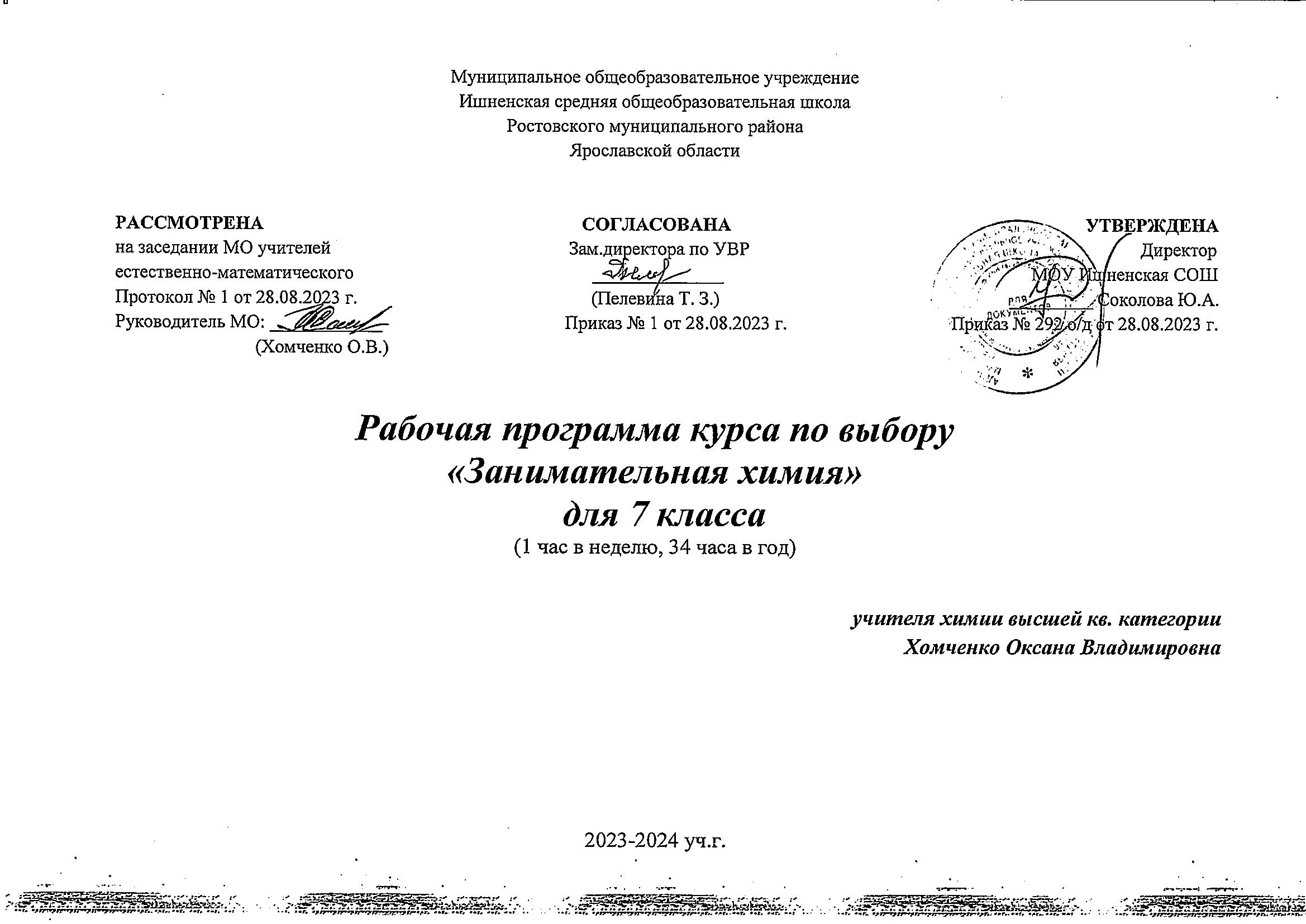 Ишненская средняя общеобразовательная школаРостовского муниципального районаЯрославской области      РАССМОТРЕНА                                                                    СОГЛАСОВАНА                                                                            УТВЕРЖДЕНА      на заседании МО учителей                                                   Зам.директора по УВР                                                                                    Директор       естественно-математического                                                   ______________                                                                  МОУ Ишненская СОШ      Протокол № 1 от 28.08.2023 г.                                                  (Пелевина Т. З.)                                                              _________ Соколова Ю.А.      Руководитель МО: ____________                                       Приказ № 1 от 28.08.2023 г.                                   Приказ № 292 о/д от 28.08.2023 г.                                    (Хомченко О.В.)                                                                                                                                                   	Рабочая программа курса по выбору«Занимательная химия»  для 7 класса(1 час в неделю, 34 часа в год)	учителя химии высшей кв. категорииХомченко Оксана Владимировна2023-2024 уч.г.Пояснительная запискаРабочая программа  курса по выбору  «Занимательная химия» для учащихся 7-х классов составлена в соответствии с Федеральным государственным образовательным стандартом основного общего образования (утвержден приказом Минобрнауки России от 17.05.2012 № 413 «Об утверждении федерального государственного образовательного стандарта основного общего образования» (с изменениями), с учётом Примерной программы по учебному предмету «Химия», представленной в Примерной основной образовательной программе основного  общего образования, одобренной решением федерального учебно-методического объединения по общему образованию (протокол от 08.04.2015 № 1/15); на основе программы к завершенной предметной линии учебников по учебному предмету «Химия» для 7 классов к линии УМК под редакцией автора Габриелян О.С., (Сборник «Химия. Вводный курс. 7 класс» авторов О. С. Габриеляна,  И. Г. Остроумова и А. К. Ахлебинина .  Программа пропедевтического курса «Химия. Вводный курс. 7 класс»/  О. С. Габриелян, И. Г. Остроумов, А. К. Ахлебинин . - М.: Дрофа, 2007г.Предложенный курс как в теоретической, так и в фактической своей части практикоориентирован: все понятия, законы и теории, а также важнейшие процессы, вещества и материалы даются в плане их практического значения, применения веществ в повседневной жизни и их роли в живой и неживой природе.Актуальность программы обусловлена тем, что в учебном плане предмету «Химия» отведено всего 2 часа в неделю (8 класс), что дает возможность сформировать у учащихся лишь базовые знания по предмету. В тоже время возраст учащихся 8-го класса является важным для профессионального самоопределения школьников. В 7 классе есть возможность пробудить интерес к химии, поможет освоить начальные навыки творческой деятельности, эксперименту и это может перерасти в будущую профессию.Актуальность данной программы состоит также в том, что она не только дает воспитанникам практические умения и навыки, формирует начальный опыт творческой деятельности, но и развивает интерес обучающегося к эксперименту, научному поиску, способствует самоопределению учащихся, осознанному выбору профессии. Учащиеся смогут на практике использовать свои знания на уроках химии и в быту.Педагогическая целесообразность заключается в том, что базовый курс школьной программы предусматривает практические работы, но их явно недостаточно, чтобы заинтересовать учащихся в самостоятельном приобретении теоретических знаний и практических умений и навыков. Для этого в курс по выбору «Занимательная химия» включены наиболее яркие, наглядные, интригующие эксперименты, способные увлечь и заинтересовать учащихся практической наукой химией.В рамках национального проекта «Образование» создание центра естественно-научной направленности «Точка роста» позволило внедрить в программу цифровую лабораторию и качественно изменить процесс обучения химии.Количественные эксперименты позволят получать достоверную информацию о протекании тех или иных химических процессах, о свойствах веществ. На основе полученных экспериментальных данных обучаемые смогут самостоятельно делать выводы, обобщать результаты, выявлять закономерности, что однозначно будет способствовать повышению мотивации обучения школьников.Цель программы:Формирование у учащихся научных представлений о химии в повседневной жизни человека через пробуждение интереса и развитие профессиональных склонностей к предмету химия.Задачи:Образовательные:расширить кругозор учащихся о мире веществ;использовать теоретические знания по химии на практике;обучить технике безопасности при выполнении химических реакций;сформировать навыки выполнения проектов с использованием ИКТ и цифрового оборудования;выявить  творчески одарённых обучающихся и  помочь им  проявить  себя.Развивающие:способствовать развитию творческих способностей обучающихся;формировать ИКТ-компетентости;Воспитательные:воспитать самостоятельность при выполнении работы;воспитать чувство взаимопомощи, коллективизма, умение работать в команде;  воспитать чувство личной ответственности.Связь содержания программы внеурочной деятельности с учебными предметами: Курс внеурочной деятельности идейно и содержательно связан с базовым курсом химии и позволяет поддерживать взаимосвязь теории и практики, формирует устойчивую потребность применять полученные знания и навыки в повседневной жизни.Программа построена на основе межпредметной интеграции с физикой, математикой, биологией и другими естественно-научными  предметами.Планируемые результаты освоения курса «Занимательная химия»ПредметныеУченик научится:понимать химическую символику: знаки химических элементов, формулы химических веществ;важнейшие химические понятия: химический элемент, атом, молекула, относительные атомная и молекулярная массы;основные законы химии: сохранения массы веществ, постоянства состава; получит возможность научитьсяназывать: химические элементы, соединения;объяснять: физический смысл атомного (порядкового) номера химического элемента, номеров группы и периода, к которым элемент принадлежит в периодической системе Д. И. Менделеева; закономерности изменения свойств элементов в пределах малых периодов и главных подгрупп;определять: состав веществ по их формулам;составлять: формулы неорганических соединений;обращаться с химической посудой и лабораторным оборудованием;вычислять: массовую долю химического элемента по формуле соединения; массовую долю вещества в растворе; объемную долю газообразного вещества в смесииспользовать приобретенные знания и умения в практической деятельности и повседневной жизни для:безопасного обращения с веществами и материалами;экологически грамотного поведения в окружающей среде;оценки влияния химического загрязнения окружающей среды на организм человека;критической оценки информации о веществах, используемых в быту;приготовления растворов заданной концентрации.Метапредметные:1. овладение навыками самостоятельного приобретения новых знаний, организации учебной деятельности, поиска средств её осуществления;2. умение планировать пути достижения целей на основе самостоятельного анализа условий и средств их достижения, выделять альтернативные способы достижения цели и выбирать наиболее эффективный способ, осуществлять познавательную рефлексию в отношении действий по решению учебных и познавательных задач.3. умение понимать проблему, ставить вопросы, выдвигать гипотезу, давать определение понятиям, классифицировать, структурировать материал, проводить эксперименты, аргументировать собственную позицию, формулировать выводы и заключения;4. умение соотносить свои действия с планируемыми результатами, осуществлять контроль своей деятельности в процессе достижения результата, определять 1 способы действий в рамках предложенных условий и требований, корректировать свои действия в соответствии с изменяющейся ситуацией; 5. формирование и развитие компетентности в области использования инструментов и технических средств информационных технологий (компьютеров и программного обеспечения) как инструментально основы развития коммуникативных и познавательных универсальных учебных действий; 6. умение создавать, применять и преобразовывать знаки и символы, модели и схемы для решения учебных и познавательных задач; 7. умение извлекать информацию из различных источников (включая средства массовой информации, компакт-диски учебного назначения, ресурсы Интернета), свободно пользоваться справочной литературой, в том числе и на электронных носителях, соблюдать нормы информационной избирательности, этики; 8. умение на практике пользоваться основными логическими приемами, методами наблюдения, моделирования, объяснения, решения проблем, прогнозирования и др.; 9. умение организовывать свою жизнь в соответствии с представлениями о здоровом образе жизни, правах и обязанностях гражданина, ценностях бытия, культуры и социального взаимодействия; 10. умение выполнять познавательные и практические задания, в том числе проектные; 11. умение самостоятельно и аргументированно оценивать свои действия и действия одноклассников, содержательно обосновывая правильность или ошибочность результата и способа действия, адекватно оценивать объективную трудность как меру фактического или предполагаемого расхода ресурсов на решение задачи, а также свои возможности в достижении цели определенной сложности; 12. умение работать в группе – эффективно сотрудничать и взаимодействовать на основе координации различных позиций при выработке общего решения в совместной деятельности; слушать партнера, формулировать и аргументировать свое мнение, корректно отстаивать свою позицию и координировать ее с позиции партнеров, в том числе в ситуации столкновения интересов; продуктивно разрешать конфликты на основе учета интересов и позиций всех его участников, поиска и оценки альтернативных способов разрешения конфликтов. Личностные: 1. воспитание российской гражданской идентичности: патриотизма, любви и уважению к Отечеству, чувства гордости за свою Родину, за российскую химическую науку; 2. формирование целостного мировоззрения, соответствующего современному уровню развития науки и общественной практики, а также социальному, культурному, языковому и духовному многообразию современного мира; 3. формирование ответственного отношения к учению, готовности и способности к саморазвитию и самообразованию на основе мотивации к обучению и познанию, выбору профильного образования на основе информации о существующих профессиях и личных профессиональных предпочтений, осознанному построению индивидуальной образовательной траектории с учетом устойчивых познавательных интересов; 4. формирование коммуникативной компетентности в образовательной, общественно полезной, учебно-исследовательской, творческой и других видах деятельности; 5. формирование понимания ценности здорового и безопасного образа жизни; усвоение правил индивидуального и коллективного безопасного поведения в чрезвычайных ситуациях, угрожающих жизни и здоровью людей; 6. формирование познавательной и информационной культуры, в том числе развитие навыков самостоятельной работы с учебными пособиями, книгами, доступными инструментами и техническими средствами информационных технологий; 7. формирование основ экологического сознания на основе признания ценности жизни во всех её проявлениях и необходимости ответственного, бережного отношения к окружающей среде; 8. развитие готовности к решению творческих задач, умения находить адекватные способы поведения и взаимодействия с партнерами во время учебной и внеучебной деятельности, способности оценивать проблемные ситуации и оперативно принимать ответственные решения в различных продуктивных видах деятельности (учебная поисково-исследовательская, клубная, проектная, кружковая и т. п.)Содержание курса(1 ч в неделю; всего 34 ч.) Тема 1. Химия в центре естествознания (11 ч) Химия как часть естествознания. Предмет химии. Естествознание — комплекс наук о природе. Науки о природе: физика, химия, биология и география. Положительное и отрицательное воздействие человека на природу. Предмет химии. Тела и вещества. Свойства веществ как их индивидуальные признаки. Свойства веществ как основа их применения. Методы изучения естествознания. Наблюдение как основной метод познания окружающего мира. Условия проведения наблюдения. Гипотеза как предположение, объясняющее или предсказывающее протекание наблюдаемого явления. Эксперимент. Лаборатория. Эксперимент лабораторный и домашний. Способы фиксирования результатов эксперимента. Строение пламени свечи, сухого горючего, спиртовки.Моделирование. Модели как абстрактные копии изучаемых объектов и процессов. Модели в физике. Электрофорная машина как абстрактная модель молнии. Модели в биологии. Биологические муляжи. Модели в химии: материальные (модели атомов, молекул, кристаллов, аппаратов и установок) и знаковые (химические символы, химические формулы и уравнения). Химическая символика. Химические символы. Их написание, произношение и информация, которую они несут. Химические формулы. Их написание, произношение и информация, которую они несут. Индексы и коэффициенты. Химия и физика. Универсальный характер положений молекулярно-кинетической теории. Понятия «атом», «молекула», «ион». Кристаллическое состояние вещества. Кристаллические решетки твердых веществ. Диффузия. Броуновское движение. Агрегатное состояние вещества. Газообразные, жидкие и твердые вещества. Кристаллические и аморфные твердые вещества. Физические и химические явления. Химия и география. Геологическое строение планеты Земля: ядро, мантия, литосфера. 1 Элементный состав геологических составных частей планеты. Минералы и горные породы. Магматические и осадочные (органические и неорганические, в том числе и горючие) породы. Химия и биология. Химический состав живой клетки: неорганические (вода и минеральные соли) и органические (белки, жиры, углеводы, витамины) вещества. Простые и сложные вещества, их роль в жизнедеятельности организмов. Биологическая роль воды в живой клетке. Фотосинтез. Роль хлорофилла в процессе фотосинтеза. Биологическое значение жиров, белков, эфирных масел, углеводов и витаминов для жизнедеятельности организмов. Качественные реакции в химии. Понятие о качественных реакциях как о реакциях, воспринимаемых органолептически: с помощью зрения, слуха, обоняния. Аналитический эффект. Определяемое вещество и реактив на него. Возможность изменения их роли на противоположную. Демонстрации. 1. Коллекция разных тел из одного вещества или материала (например, лабораторная посуда из стекла). 2. Коллекция различных тел или фотографий тел из алюминия для иллюстрации идеи «свойства — применение». 3- Учебное оборудование, используемое при изучении физики, биологии, географии и химии. 4. Электрофорная машина в действии. 5. Географические модели (глобус, карта). 6. Биологические модели (муляжи органов и систем органов растений, животных и человека).7. Физические и химические модели атомов, молекул веществ и их кристаллических решеток. 8. Объемные и шаростержневые модели молекул воды, углекислого и сернистого газов, метана. 9- Распространение запаха одеколона, духов или дезодоранта как процесс диффузии. 10. Образцы твердых веществ кристаллического строения. 11. Модели кристаллических решеток. 12. Три агрегатных состояния воды. 13. Переливание углекислого газа в стакан, уравновешенный на весах. 14. Коллекция кристаллических и аморфных веществ и изделий из них. 15. Коллекция минералов (лазурит, корунд, халькопирит, флюорит, галит). 16. Коллекция горных пород (гранит, различные формы кальцита - мел, мрамор, известняк). 17. Коллекция горючих ископаемых (нефть, каменный уголь, сланцы, торф). 18. Спиртовая экстракция хлорофилла из зеленых листьев. 19. Прокаливание сухой зелени растений в муфельной печи для количественного определения минеральных веществ в них. 20. Качественная реакция на кислород. 21. Качественная реакция на углекислый газ. 22. Качественная реакция на известковую воду. Лабораторные опыты. 1. Описание свойств кислорода, уксусной кислоты, алюминия. 2. Строение пламени свечи (спиртовки, сухого горючего). 3. Наблюдение броуновского движения частичек черной туши под микроскопом. 4. Изучение гранита с помощью увеличительного стекла. 5. Обнаружение жира в семенах подсолнечника и грецкого ореха. 6. Обнаружение эфирных масел в апельсиновой корке. 7. Обнаружение крахмала и белка (клейковины) в пшеничной муке. 8. Обнаружение углекислого газа в выдыхаемом воздухе с помощью известковой воды. Домашний эксперимент. 1. Изготовление моделей молекул из пластилина. 2. Диффузия ионов перманганата калия в воде.3. Изучение скорости диффузии аэрозолей. 4. Диффузия сахара в воде. 5. Опыты с пустой закрытой пластиковой бутылкой. 6. Количественное определение содержания воды в свежей зелени. 7. Взаимодействие аскорбиновой кислоты с йодом. 8. Изучение состава поливитаминов из домашней аптечки. 9- Обнаружение крахмала в продуктах питания. Практическая работа 1. Знакомство с лабораторным оборудованием. Правила безопасности при работе в химическом кабинете (лаборатории). Практическая работа 2. Наблюдение за горящей свечой. Устройство спиртовки. Правила работы с нагревательными приборами. Тема 2. Математические расчеты в химии (9 ч) Относительные атомная и молекулярная массы. Понятие об относительных атомной и 1 молекулярной массах на основе водородной единицы. Определение относительной атомной массы химических элементов по периодической таблице. Нахождение по формуле вещества относительной молекулярной массы как суммы относительных атомных масс составляющих вещество химических элементов. Массовая доля химического элемента в сложном веществе. Понятие о массовой доле -(w) химического элемента в сложном веществе и ее расчет по формуле вещества. Нахождение формулы вещества по значениям массовых долей образующих его элементов (для 2-часового изучения курса). Чистые вещества и смеси. Понятие о чистом веществе и смеси. Смеси газообразные (воздух, природный газ), жидкие (нефть) и твердые (горные породы, кулинарные смеси, синтетические моющие средства). Смеси гомогенные и гетерогенные. Объемная доля компонента газовой смеси. Понятие об объемной доле (φ) компонента газовой смеси. Состав воздуха и природного газа. Расчет объема компонента газовой смеси по его объемной доле, и наоборот. Массовая доля вещества в растворе. Понятие о массовой доле (w) вещества в растворе. Растворитель и растворенное вещество. Расчет массы растворенного вещества по массе раствора и массовой доле растворенного вещества и другие расчеты с использованием этих понятий. Массовая доля примесей. Понятие о чистом веществе и примеси. Массовая доля (w) примеси в образце исходного вещества. Основное вещество. Расчет массы основного вещества по массе вещества, содержащего определенную массовую долю примесей, и другие расчеты с использованием этих понятий. Демонстрации. 1. Минералы куприт и тенорит. 2. Оксид ртути (П). 3. Коллекции различных видов мрамора и изделий (или иллюстраций изделий) из него. 4. Смесь речного и сахарного песка и их разделение. 5. Коллекция «Нефть и нефтепродукты». 6. Коллекция бытовых смесей (кулинарные смеси, синтетические моющие средства, шампуни, напитки и др.). 7. Диаграмма объемного состава воздуха, 8. Диаграмма объемного состава природного газа. 9. Приготовление раствора с заданными массой и массовой долей растворенного вещества. 10. Образцы веществ и материалов, содержащих определенную долю примесей. Домашний эксперимент. 1. Изучение состава бытовых кулинарных и хозяйственных смесей по этикеткам. 2. Приготовление раствора соли, расчет массовой доли растворенного вещества и опыты с полученным раствором. 3. Изучение состава некоторых бытовых и фармацевтических препаратов, содержащих определенную долю примесей, по их этикеткам. Практическая работа 3. Приготовление раствора с заданной массовой долей растворенного вещества. Тема 3. Явления, происходящие с веществами (11 ч) Разделение смесей. Понятие о разделении смесей и очистке веществ. Некоторые простейшие способы разделения смесей: просеивание, разделение смесей магнитом, отстаивание, декантация, центрифугирование, разделение с помощью делительной воронки. Фильтрование. Фильтрование в лаборатории, быту и на производстве. Фильтрат. Адсорбция. Понятие об адсорбции и адсорбентах. Активированный уголь как важнейший адсорбент, его использование в быту, на производстве и в военном деле. Устройство противогаза. Дистилляция, кристаллизация и выпаривание. Дистилляция как процесс выделения вещества из жидкой смеси. Дистиллированная вода и области ее применения. Перегонка нефти. Нефтепродукты. Фракционная перегонка жидкого воздуха. Кристаллизация и выпаривание в 1 лаборатории (кристаллизаторы и фарфоровые чашки для выпаривания) и природе. Химические реакции. Понятие о химической реакции как процессе превращения одних веществ в другие. Условия течения и прекращения химических реакций. Признаки химических реакций. Изменение цвета, выпадение осадка, растворение осадка, выделение газа. Демонстрации. 1. Просеивание смеси муки и сахарного песка. 2. Разделение смеси порошков серы и железа. 3. Разделение смеси порошков серы и песка. 4. Разделение смеси воды и растительного масла с помощью делительной воронки. 5. Центрифугирование. 6. Фильтрование. 7. Респираторные маски и марлевые повязки. 8. Адсорбционные свойства активированного угля. 9. Силикагель и его применение в быту и легкой промышленности. 10. Противогаз и его устройство. 11. Получение дистиллированной воды с помощью лабораторной установки для перегонки жидкостей. 12. Коллекция «Нефть и нефтепродукты». 13. Разделение смеси перманганата и дихромата калия способом кристаллизации. 14. Взаимодействие порошков железа и серы при нагревании. 15. Получение углекислого газа взаимодействием мрамора с кислотой и обнаружение его с помощью известковой воды. 16. Каталитическое разложение пероксида водорода (катализатор — диоксид марганца). 17. Ферментативное разложение пероксида водорода с помощью катал азы. 18. Кислотный огнетушитель, его устройство и принцип действия. 19. Реакция нейтрализации окрашенного фенолфталеином раствора щелочи кислотой. 20. Взаимодействие растворов перманганата и дихромата калия с раствором сульфита натрия. 21. Получение осадка гидроксида меди (II) или гидроксида железа (III) реакцией обмена. 22. Растворение полученных осадков гидроксидов металлов в кислоте. 23. Получение углекислого газа взаимодействием раствора карбоната натрия с кислотой. Лабораторные опыты. 1. Изготовление фильтра из фильтровальной бумаги или бумажной салфетки. 2. Изучение устройства зажигалки и ее пламени. Домашний эксперимент. 1. Разделение смеси сухого молока и речного песка. 2. Изготовление марлевой повязки как средства индивидуальной защиты в период эпидемии гриппа. 3. Отстаивание взвеси порошка для чистки посуды в воде и ее декантация. 4. Адсорбция активированным углем красящих веществ пепси-колы. 5. Адсорбция кукурузными палочками паров пахучих веществ. 6. Изучение состава и применения синтетических моющих средств, содержащих энзимы. 7. Разложение смеси питьевой соды и сахарной пудры при нагревании. 8. Растворение в воде таблетки аспирина УПСА. 9. Приготовление известковой воды и опыты с ней. 10. Взаимодействие раствора перманганата калия с аскорбиновой кислотой. Практическая работа 4 (домашний эксперимент). Выращивание кристаллов соли. Практическая работа 5. Очистка поваренной соли. Практическая работа 6 (домашний эксперимент). Коррозия металлов. Тема 4. Рассказы по химии (4ч) Ученическая конференция «Выдающиеся русские ученые-химики». Жизнь и деятельность М. В. Ломоносова, Д. И. Менделеева, А. М. Бутлерова. Конкурс сообщений учащихся «Мое любимое вещество». Открытие, получение и значение выбранных учащимися веществ. Конкурс ученических проектов. Исследования в области химических реакций: фотосинтез, горение и медленное окисление, коррозия металлов и способы защиты от нее, другие реакции, выбранные учащимися.Календарно-тематическое планирование курса «Занимательная химия»№ урокаНазвание темы (тема занятия)Дополнительная информацияТема 1. Химия в центре естествознания (11 ч)Химия как часть естествознания. Предмет химии.Наблюдение и эксперимент как методы изучения естествознания и химии.Практическая работа №1 «Знакомство с лабораторным оборудованием. Правила техники безопасности».Практическая работа №2 «Наблюдение за горящей свечой. Устройство и работа спиртовки».Моделирование.Химические знаки и формулы.Химия и физика.Строение вещества. Агрегатные состояния веществ.Химия и география.Химия и биология.Качественные реакции в химии.Тема 2. Математические расчеты в химии (9 ч)Относительная атомная и молекулярная масса.Массовая доля элемента в сложном веществеЧистые вещества и смеси.Объемная доля газа в смеси.Массовая доля вещества в раствореПрактическая работа №3 «Приготовление раствора с заданной массовой долей растворенного вещества»Массовая доля примесей.Решение задач и упражнений по теме «Математика в химии»Решение задач и упражнений по теме «Математика в химии»Тема 3. Явления, происходящие с веществами (11 ч)Разделение смесей. Способы разделения смесей.Фильтрование.Адсорбция.Дистилляция и перегонкаПрактическая работа 4. «Выращивание кристаллов соли» (домашний эксперимент) и обсуждение результатовПрактическая работа №5 «Очистка поваренной соли»Химические реакции. Условия протекания химических реакций.Признаки химических реакций.Обсуждение результатов практической работы №6 «Изучение процесса коррозии железа» (домашний опыт)Обобщение и актуализация знаний по теме «Явления, происходящие с веществами»Тема 4. Рассказы по химии (4ч)Ученическая конференция «Выдающиеся русские ученые-химики»Конкурс сообщений учащихся «Мое любимое химическое вещество»Подготовка к конкурсу ученических проектов.Конкурс ученических мини-проектов, посвященный исследованиям в области химических реакций.